Утвержденараспоряжением КУМИСосновоборского городского округа от 20.12.2021 № 115-р(Приложение № 2)ДОКУМЕНТАЦИЯ ОБ АУКЦИОНЕ № 47-СбГО-191/2021на право заключения договора аренды находящегося в муниципальной собственностинежилого помещения, расположенного по адресу: Ленинградская область,г.Сосновый Бор, ул.Красных Фортов, д.51, пом.VIII	Организатор аукциона:Комитет по управлению муниципальным имуществом администрации муниципального образования Сосновоборский городской округ Ленинградской области;место нахождения: Ленинградская область, г.Сосновый Бор, ул.Ленинградская, д.46;почтовый адрес: 188540, Ленинградская область, г.Сосновый Бор, ул.Ленинградская, д.46;адрес электронной почты: kumisb@meria.sbor.ru; телефон: (813-69) 2-60-11, факс (813-69) 2-99-63.Специализированная организация, осуществляющая от имени Организатора аукциона переданные ей функции по подготовке и проведению аукциона: Муниципальное казенное учреждение «Сосновоборский фонд имущества»;место нахождения: Ленинградская область, г.Сосновый Бор, ул.Ленинградская, д.46;почтовый адрес: 188540, Ленинградская область, г.Сосновый Бор, ул.Ленинградская, д.46; адрес электронной почты: sfi@meria.sbor.ru; телефон/факс: (813-69)-2-82-13, 4-82-02.Основание для проведения Аукциона – постановление администрации Сосновоборского городского округа от 30.11.2021 № 2375.Аукцион проводится в соответствии с Правилами проведения конкурсов или аукционов на право заключения договоров аренды, договоров безвозмездного пользования, договоров доверительного управления имуществом, иных договоров, предусматривающих переход прав в отношении государственного или муниципального имущества, утвержденными приказом ФАС России от 10.02.2010 № 67.1. Имущество, право пользования которым передаётся по договору арендыНежилое помещение с номером 80 на поэтажном плане, общей площадью 14,9 кв.м, расположенное на втором этаже двухэтажного нежилого здания по адресу: Ленинградская область, г.Сосновый Бор, ул.Красных Фортов, д.51, пом.VIII (кадастровый номер: 47:15:0106008:1245 ) (далее – Объект).Объект находится в муниципальной собственности муниципального образования Сосновоборский городской округ Ленинградской области (запись регистрации в ЕГРН № 47:15:0106008:1245-47/009/2017-2 от 22.08.2017).1.2. Объект расположен на втором этаже двухэтажного кирпичного отдельно стоящего здания.1.3. Год постройки 1989.Объект оборудован одним входом. Наружные стены – кирпичные; внутренние перегородки – кирпичные; перекрытия – железобетонные; полы – линолеум.1.4. Объект оборудован: приточно-вытяжной вентиляцией, отоплением от городской централизованной сети теплоснабжения, хозяйственно-питьевым водоснабжением от городской централизованной сети хозяйственно-питьевого водоснабжения, горячим водоснабжением от городской централизованной сети горячего водоснабжения, канализацией со сбросом в городскую централизованную сеть, электроснабжением от городской централизованной электросети.1.5. Состояние Объекта: удовлетворительное, Объект пригоден для использования по целевому назначению. Детально состояние Объекта описано в нижеприведенном акте обследования технического состояния и инвентаризации нежилых помещений № 185-2021 от 11.10.2021.1.6. Земельный участок сформирован и находится в муниципальной собственности муниципального образования Сосновоборский городской округ Ленинградской области (запись регистрации в ЕГРП № 47-47-27/019/2012-176 от 13.07.2012).кадастровый номер: 47:15:0106008:56;площадь: 3101 кв.м;местоположение: Ленинградская область, г.Сосновый Бор, ул.Красных Фортов, д.51;категория земель: земли населенных пунктовАрендатору предоставляется право пользования той частью земельного участка, которая занята арендуемым объектом и необходима для его использования в соответствии с его целевым назначением на срок, не превышающий срок договора аренды помещения.2. Целевое назначение Объекта – торговля, офис, сфера услуг (при заключении договора уточняется в соответствии с заявкой участника, признанного победителем, или заявкой единственного участника).  Вид на Объект                                 Фото 1.                                               Фото 2.                                               Фото 3.Входная  группа.                           Дверь входа в помещения                 Дверь в помещение                                                         2  этажа на площадке л/клетки.      площадью 14.9 кв. м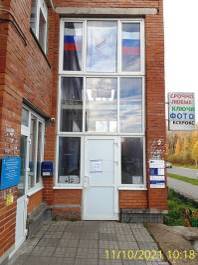 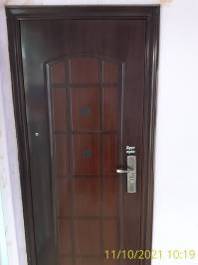 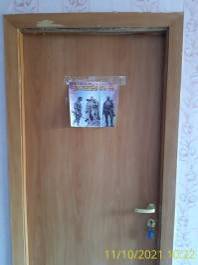 Фото 4.                                                     Фото 5.Коридор общего пользования.        Вид  помещения площадью 14,9 кв.м. Справа-дверь в помещение. 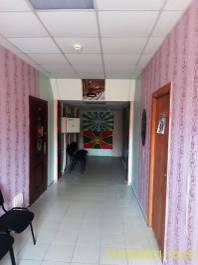 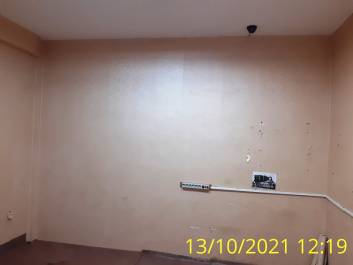   Фото 6                                          Фото 7.                                             Фото 8.Санузел общего пользования.   Приборы учета ХВС и ГВС.      Прибор учета электроэнергии                                                                                                                  общего пользования в коридоре.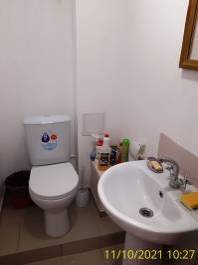 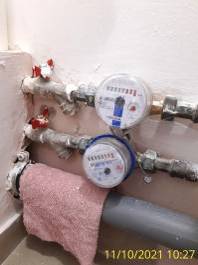 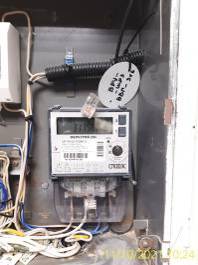 Планировка Объекта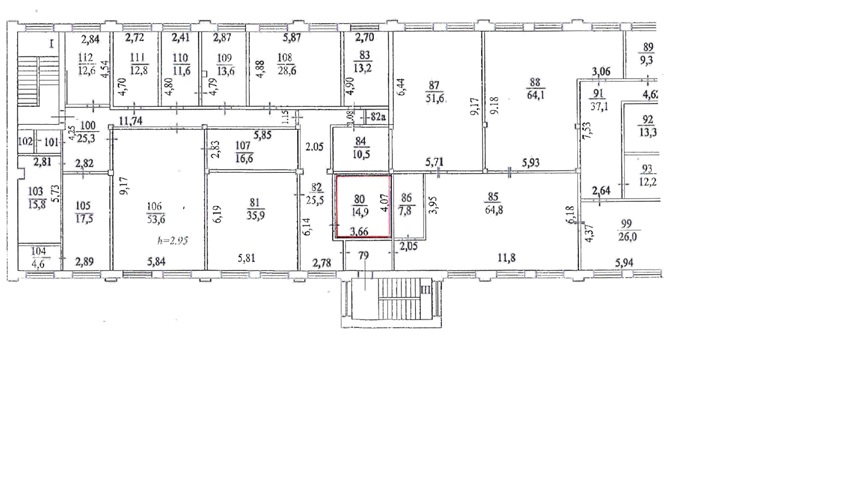 5. Акт обследования технического состояния и инвентаризации Объекта АКТ № 185-2021от 11.10.2021 годаобследования технического состоянияи инвентаризации нежилого помещения,расположенного по адресу:Ленинградская область, г. Сосновый Бор, ул. Красных Фортов, д.51, пом. VIII.      Главным специалистом МКУ «СФИ» Годиным Б.А. произведено обследование технического состояния и инвентаризация нежилого помещения, расположенного по адресу: г. Сосновый Бор, ул. Красных Фортов, д.51, пом.VIII (помещение на 2 этаже), помещение общей площадью 14,9 кв. м,  далее - объект.     В результате осмотра техническое состояние строительных конструкций и инженерного оборудования объекта оценено следующим образом:Конструктивные элементы сооружения:Фундамент: бетонный.состояние: удовлетворительное.необходимо выполнить: -------2.   Наружные стены: кирпичные.состояние: удовлетворительное.необходимо выполнить: -------Перекрытия: сборные железобетонные.состояние: удовлетворительное.необходимо выполнить: -------Крыша: -------состояние: -------необходимо выполнить: -------Внутренние перегородки: кирпичные.состояние: удовлетворительное.необходимо выполнить: -------Проемы (оконные и дверные): состояние (откосов, оконных рам, дверных блоков, наличников, остекления):оконные: нет.состояние: _____необходимо выполнить: ______дверные: деревянный дверной блок.состояние: удовлетворительное.необходимо выполнить: ---------Внутренняя отделка: полы: линолеум.состояние: неудовлетворительное.необходимо выполнить: замену напольного покрытия.стены: обои.состояние: неудовлетворительное.необходимо выполнить: замену обоев.потолок:  меловая побелка.состояние: неудовлетворительное.необходимо выполнить: новую побелку потолков.Инженерное оборудование и сети:отопление: центральное. состояние: удовлетворительное.необходимо выполнить: -------хозяйственно-питьевое водоснабжение: есть, общее по зданию.состояние: рабочее.необходимо выполнить: -------противопожарное водоснабжение: нет.состояние: ------необходимо выполнить: -------горячее водоснабжение: есть, общее по зданию.состояние: рабочее.необходимо выполнить: -------канализация: есть, общая по зданию.состояние: удовлетворительное.необходимо выполнить: ______сантехническое оборудование: есть, в помещении санузла общего пользования.  состояние: рабочее.необходимо выполнить:-------электроснабжение и электрооборудование: есть.состояние: рабочее.необходимо выполнить: ------газоснабжение: нет.состояние: -------необходимо выполнить: -------вентиляция: есть.состояние: рабочее.необходимо выполнить: -------пожарная сигнализация и система оповещения при пожаре: есть.состояние: рабочее.необходимо выполнить: -------охранная сигнализация: нет.состояние: ------необходимо выполнить: -------телефонизация: нет.состояние:-------.радиофикация: нет.состояние: -------необходимо выполнить: -------телевещание: нет.состояние:-----необходимо выполнить:------удаление мусора: самовывоз, по договору с региональным оператором.состояние: удовлетворительное.необходимо выполнить: -------лифты: нет.состояние: -------необходимо выполнить: -------приборы учета (показания приборов учета): электроэнергии: есть, общего пользования.состояние :рабочее.показания приборов учета:322,7 кВт-часхолодной воды: есть, в санузле общего пользования.cостояние: рабочее.показания приборов учета: 21,209 куб. мгорячей воды: есть, в санузле общего пользования.состояние: рабочее.показания приборов учета:0,723 куб. мтепловой энергии: нет.газа: нет.ЗАКЛЮЧЕНИЕ:  Нежилое помещение в целом находится в технически исправном и пригодном для использования состоянии.6. Требования6.1. Требования к объёму, перечню, качеству и срокам выполнения работ, которые необходимо выполнить в отношении Объекта:- приведение в соответствие с правилами и нормами охраны труда и пожарной безопасности, а также другими действующими требованиями нормативных документов;- обеспечение санитарно-гигиенических условий.6.2. Требования к техническому состоянию Объекта, которым он должен соответствовать на момент окончания срока договора аренды:Объект должен быть возвращён после окончания срока аренды в исправном состоянии (не хуже того состояния и комплектности, в котором он был передан, с учётом нормативного износа и произведенных перестроек, переделок и улучшений, неотделимых без вреда для имущества) и быть пригодным для дальнейшего использования по целевому назначению без проведения текущего и (или) косметического ремонта.6.3. Требования к качеству, техническим характеристикам товаров (работ, услуг), поставка (выполнение, оказание) которых происходит с использованием Объекта: - не устанавливаются.6.4. Требования к описанию участниками аукциона поставляемого товара, его функциональных характеристик (потребительских свойств), его количественных и качественных характеристик, и (или) требования к описанию участниками аукциона выполняемых работ, оказываемых услуг, их количественных и качественных характеристик:- не устанавливаются.6.5. Требование подтверждения участниками аукциона соответствия товаров (работ, услуг), поставка (выполнение, оказание) которых происходит с использованием Объекта, требованиям, установленным законодательством Российской Федерации:- не устанавливается.6.6. Требование о создании Арендатором в рамках исполнения договора аренды имущества, предназначенного для поставки товаров (выполнения работ, оказания услуг), поставка (выполнение, оказание) которых происходит с использованием Объекта, и порядок передачи прав на данное имущество:- не устанавливается, в связи с тем, что договорами аренды не предусмотрены создание и передача такого имущества.6.7. Требование об обеспечении исполнения договора аренды:- не устанавливается.7. Осмотр имущества7.1. Осмотр обеспечивает специализированная организация без взимания платы.7.2. Проведение осмотра Объекта осуществляется ежедневно (в рабочие дни) с 10:00 до 13:00 и с 14:00 до 17:00, начиная с 28 декабря 2021 года по 28 января 2022 года включительно.8. Срок договораСрок договора аренды – 10 лет.9. Плата по договору9.1. Начальная (минимальная) цена договора в размере ежемесячного платежа за право пользования Объектом составляет 4 463 (Четыре тысячи четыреста шестьдесят три) рубля 00 копеек(без учета НДС).9.2. Цена договора, включаемая в договор аренды, – цена договора, предложенная победителем аукциона.9.3. Плата за право пользования Объектом (арендная плата) вносится в денежной форме в валюте Российской Федерации ежемесячно за каждый месяц вперед до пятого числа оплачиваемого месяца на счет, указанный в договоре аренды.9.4. Цена заключенного договора (размер арендной платы) не может быть пересмотрена сторонами в сторону уменьшения.9.5. Цена заключенного договора (размер арендной платы) может быть увеличена Арендодателем в бесспорном и одностороннем порядке, но не чаще одного раза в год и при условии письменного извещения Арендатора за месяц до вступления изменений в силу, пропорционально изменению базовой ставки арендной платы, утверждаемой представительным органом муниципального образования в установленном порядке.9.6. Помимо арендной платы Арендатор ежемесячно оплачивает:налог на добавленную стоимость, начисляемый на арендную плату в соответствии с действующим законодательством;плату за пользование соответствующей частью земельного участка в размере, устанавливаемом действующим законодательством;плату за предоставляемые коммунальные услуги (холодное и горячее водоснабжение, водоотведение (канализация) и стоки, теплоснабжение, электроснабжение), вывоз и размещение/утилизацию твёрдых бытовых отходов, техническое, санитарно-техническое и электротехническое обслуживание Объекта и относящихся к нему инженерных сетей, содержание общего имущества здания, в котором расположен Объект, в соответствии с долевым участием в обслуживании мест общего пользования здания, обслуживание охранной и пожарной сигнализации, в соответствии с договорами, заключенными с организациями, оказывающими данные услуги;плату за выделение требуемых мощностей электроснабжения, необходимое для оформления акта технологического присоединения, акта разграничения балансовой принадлежности и соглашения об эксплуатационной ответственности.	10. Задаток	10.1. Для участия в аукционе заявитель вносит до 17:00 03 февраля 2022 года задаток в размере 2 231 (Две тысячи двести тридцать один) рубль 50 копеек.	10.2. Задаток вносится в валюте Российской Федерации единым платежом на расчётный счёт специализированной организации:Получатель: УФК по Ленинградской области (Отдел № 16, МКУ «СФИ», ЛС  05453D01810)ИНН 4714023321, КПП 472601001ОКТМО: 41754000Банк: Отделение Ленинградское Банка России//УФК по Ленинградской области г.Санкт-ПетербургБИК: 014106101 Кор.счет - 40102810745370000006Р/счет -  03232643417540004500	10.3. В графе «Назначение платежа» указать: «Задаток в счёт обеспечения обязательств по заключению договора по результатам аукциона № 47-СбГО-191/2021».	10.4. Задаток считается внесённым с момента зачисления денежных средств на расчётный счёт специализированной организации.	10.5. Исполнение обязанностей по внесению суммы задатка третьими лицами не допускается.	10.6. Задаток подлежит возврату:заявителям, отозвавшим Заявку в установленный срок – в течение пяти рабочих дней со дня поступления специализированной организации уведомления об отзыве Заявки;заявителям, заявки которых получены после окончания установленного срока приёма заявок на участие в аукционе – не позднее 16 февраля 2021 года;всем заявителям – в течение пяти рабочих дней с даты, принятия организатором аукциона решения об отказе от проведения аукциона;заявителям, не допущенным к участию в аукционе – в течение пяти рабочих дней с даты, подписания протокола рассмотрения заявок;участникам аукциона, которые участвовали в аукционе, но не стали победителями, за исключением участника аукциона, который сделал предпоследнее предложение о цене договора – не позднее 16 февраля 2021 года;участнику аукциона, который сделал предпоследнее предложение о цене договора – в течение пяти рабочих дней с даты подписания договора с победителем аукциона или с таким участником аукциона.10.7. В случае подписания победителем аукциона договора в срок, установленный настоящей документацией, внесённый победителем аукциона задаток засчитывается в счёт арендной платы.10.8. В случае уклонения победителя аукциона от заключения договора задаток, внесенный ими, не возвращается.10.9. В случае если один участник аукциона является одновременно победителем аукциона и участником аукциона, сделавшим предпоследнее предложение о цене договора, при уклонении указанного участника аукциона от заключения договора в качестве победителя аукциона задаток, внесенный таким участником, не возвращается.10.10. В случае если заявителем подана заявка на участие в аукционе, соглашение о задатке между специализированной организацией и заявителем считается совершенным в письменной форме.	11. Порядок подачи и отзыва заявки на участие в аукционе   11.1. Заявка на участие в аукционе подается в срок и по форме, которая установлена настоящей документацией об аукционе.   11.2. Заявка на участие в аукционе должна содержать:   1) сведения и документы о заявителе, подавшем такую заявку:а) фирменное наименование (наименование), сведения об организационно-правовой форме, о месте нахождения, почтовый адрес (для юридического лица), фамилия, имя, отчество, паспортные данные, сведения о месте жительства (для физического лица), номер контактного телефона;б) документ, подтверждающий полномочия лица на осуществление действий от имени заявителя - юридического лица (копия решения о назначении или об избрании либо приказа о назначении физического лица на должность, в соответствии с которым такое физическое лицо обладает правом действовать от имени заявителя без доверенности (далее - руководитель). В случае если от имени заявителя действует иное лицо, заявка на участие в конкурсе должна содержать также доверенность на осуществление действий от имени заявителя, заверенную печатью заявителя (при наличии) и подписанную руководителем заявителя (для юридических лиц) или уполномоченным этим руководителем лицом, либо нотариально заверенную копию такой доверенности. В случае если указанная доверенность подписана лицом, уполномоченным руководителем заявителя, заявка на участие в аукционе должна содержать также документ, подтверждающий полномочия такого лица;в) копии учредительных документов заявителя (для юридических лиц);г) решение об одобрении или о совершении крупной сделки либо копия такого решения в случае, если требование о необходимости наличия такого решения для совершения крупной сделки установлено законодательством Российской Федерации, учредительными документами юридического лица и если для заявителя заключение договора, внесение задатка или обеспечение исполнения договора являются крупной сделкой;2) предложения об условиях выполнения работ, которые необходимо выполнить в отношении муниципального имущества, права на которое передаются по договору, а также по качеству, количественным, техническим характеристикам товаров (работ, услуг), поставка (выполнение, оказание) которых происходит с использованием такого имущества. В случаях, предусмотренных документацией об аукционе, также копии документов, подтверждающих соответствие товаров (работ, услуг) установленным требованиям, если такие требования установлены законодательством Российской Федерации;3) документы или копии документов, подтверждающие внесение задатка (платежное поручение, подтверждающее перечисление задатка).11.3. При получении заявки на участие в аукционе, поданной в форме электронного документа, специализированная организация обязана подтвердить в письменной форме или в форме электронного документа ее получение в течение одного рабочего дня с даты получения такой заявки.11.4. Заявитель вправе подать только одну заявку в отношении каждого предмета аукциона.11.5. Каждая заявка на участие в аукционе, поступившая в срок, указанный в извещении о проведении аукциона, размещенном на официальном сайте торгов www.torgi.gov.ru, регистрируется специализированной организацией. Заявка подается в единственном экземпляре и по требованию заявителя специализированная организация выдает расписку в получении такой заявки или копию с заявки с указанием даты и времени получения заявки.11.6. Полученные после окончания установленного срока приема заявок на участие в аукционе заявки не рассматриваются и в тот же день возвращаются соответствующим заявителям.11.7. Заявитель вправе отозвать заявку в любое время до установленных даты и времени начала рассмотрения заявок на участие в аукционе путём направления уведомления об отзыве заявки на участие в аукционе на имя организатора аукциона (уведомление об отзыве заявки на участие в аукционе подается по месту нахождения специализированной организации непосредственно заявителем (его представителем) или направляется посредством почтовой связи в её адрес).11.8. Заявки на участие в аукционе принимаются (подаются) по месту нахождения специализированной организации и в форме электронного документа по адресу электронной почты: sfi@meria.sbor.ru  по рабочим дням с 10:00 до 13:00 и с 14:00 до 17:00.12. Дата начала приёма заявок на участие в аукционе – 29 декабря 2021 года.13. Дата и время окончания подачи заявок на участие в аукционе – 03 февраля 2022 года в 17:00.14. Место, дата и время начала рассмотрения заявок на участие в аукционе – 03 февраля 2022 года в 17:00 по месту нахождения специализированной организации.15. Место, дата и время определения участников аукциона и подписания протокола рассмотрения заявок на участие в аукционе – 07 февраля 2022 года в 15:00 по адресу: Ленинградская область, г.Сосновый Бор, ул.Ленинградская, д.46, кабинет 370.16. Аукцион состоится 09 февраля 2022 года в 11:00 по адресу: Ленинградская область, г.Сосновый Бор, ул.Ленинградская, д.46, кабинет 370.17. Форма заявки на участие в аукционеОрганизатору аукциона – в Комитет по управлению муниципальным имуществом администрации муниципального образования Сосновоборского городского округа Ленинградской областиЗАЯВКА НА УЧАСТИЕ В АУКЦИОНЕ № 47-СбГО-191/2021НА ПРАВО ЗАКЛЮЧЕНИЯ ДОГОВОРА АРЕНДЫ МУНИЦИПАЛЬНОГО ИМУЩЕСТВА«___» _____________202   года								№ ______________Заявитель, изучив документацию об аукционе на право, заключения договора аренды муниципального имущества и ознакомившись с информацией об имуществе, в отношении которого проводится аукцион, и условиями проведения аукциона:1. Подтверждает свое согласие принять участие в аукционе № 47-СбГО-191/2021 на право заключения договора аренды находящегося в муниципальной собственности нежилого помещения с номером 80 на поэтажном плане, общей площадью 14,9 кв.м, расположенного на втором этаже двухэтажного нежилого здания по адресу: Ленинградская область, г.Сосновый Бор, ул.Красных Фортов, д.51, пом.VIII, кадастровый номер 47:15:0106008:1245 , для использования под:(указать конкретное целевое назначение)и обязуется: соблюдать условия и порядок проведения аукциона, содержащиеся в документации об аукционе, размещенном на официальном сайте торгов и официальном сайте Сосновоборского городского округа;использовать имущество в соответствии с его целевым назначением;заключить с организатором аукциона – Комитетом по управлению муниципальным имуществом администрации муниципального образования  Сосновоборский городской округ Ленинградской области, договор аренды в срок, установленный в документации об аукционе, при признании Заявителя победителем аукциона или в случае, если победитель аукциона будет признан уклонившимся от заключения договора или организатор аукциона примет решение об отказе от заключения договора с победителем аукциона, а Заявитель будет признан участником аукциона, который сделал предпоследнее предложение о цене договора, а также в случае признания Заявителя  единственным участником аукциона. 	2. Подтверждает, что ________________________________________________________________(указать сокращенное наименование заявителя) относится к субъектам малого и среднего предпринимательства и физическим лицам, не являющимся индивидуальными предпринимателями и применяющими специальный налоговый режим «Налог на профессиональный доход» (самозанятым);не относится к субъектам малого и среднего предпринимательства и физическим лицам, не являющимся индивидуальными предпринимателями и применяющими специальный налоговый режим «Налог на профессиональный доход» (самозанятым).3. Заявляет об отсутствии в отношении ___________________________________________							(указать сокращенное наименование заявителя)решения о ликвидации, решения арбитражного суда о признании  банкротом и об открытии конкурсного производства, решения о приостановлении   деятельности в порядке, предусмотренном Кодексом Российской Федерации об административных правонарушениях.        4. Заявитель соглашается, что при признании его единственным участником аукциона, победителем аукциона, или в случае, если победитель аукциона будет признан уклонившимся от заключения договора или организатор аукциона примет решение об отказе от заключения договора с победителем аукциона, а Заявитель будет  признан участником аукциона, который сделал предпоследнее  предложение о цене договора, и в случае уклонения или прямого отказа Заявителя от заключения договора аренды в установленные сроки, сумма внесенного задатка ______________________________ не возвращается. (указать сокращенное наименование заявителя)	5. В соответствии с Федеральным законом от 27.07.2006 № 152-ФЗ «О персональных данных» (далее - Федеральный закон от 27.07.2006 № 152-ФЗ), подавая Заявку, Заявитель дает согласие на обработку персональных данных, указанных выше и содержащихся в представленных документах, в целях участия в аукционе (под обработкой персональных данных понимается совершение, в том числе, следующих действий: сбор, систематизация, накопление, хранение, уточнение (обновление, изменение), использование, обезличивание, блокирование, уничтожение персональных данных; описание способов обработки данных приведено в Федеральном законе от 27.07.2006 № 152-ФЗ), а также на распространение такой информации третьим лицам, в случаях, установленных нормативными документами вышестоящих органов и законодательством, в том числе в автоматизированном режиме. Настоящее согласие действует бессрочно и может быть отозвано в любой момент по соглашению сторон. Заявитель подтверждает, что ознакомлен с положениями Федерального закона от 27.07.2006 №152-ФЗ, права и обязанности в области защиты персональных данных ему известны.Банковские реквизиты счёта для возврата задатка (все строки обязательны для заполнения):Реквизиты заявителя:Получатель: _______________________________________________________                      (наименование юридического лица или ФИО физ. лица, подавшего заявку)ИНН _________________________/КПП ____________________расчётный (лицевой) счёт № _________________________Реквизиты Банка:Наименование банка ______________________________________________________________________корреспондентский счёт № ______________________________________________________________БИК _____________________________________________________________________ИНН_____________________/КПП_________________Приложения: ____ документов на ____ листах, согласно приложенному перечню.Заявитель (его полномочный представитель) ________________________/_____________________________________________________________________/(подпись)						(расшифровка подписи)М. П.Настоящая Заявка с приложенными ___ документами на __ листах принята работником специализированной организации (Муниципального казенного учреждения «Сосновоборский фонд имущества»), являющейся уполномоченным представителем организатора аукциона (Комитета по управлению муниципальным имуществом администрации муниципального образования Сосновоборский городской округ Ленинградской области):«____»_______________ 20___ года ____ часов ____ минут местного времени________________/_______________________________________/(подпись)			(расшифровка подписи) Результат рассмотрения заявки прошу: выдать на руки в СФИ 						___выдать на руки в МФЦ 						___направить по почте 						___ направить в электронной форме в личный кабинет на ПГУ              ___________________/_______________________________________/(подпись)			(расшифровка подписи18. Инструкция по заполнению заявки на участие в аукционе на право заключения договора аренды муниципального имуществаПеред заполнением Заявки рекомендуется ознакомиться с документацией об аукционе в полном объёме и осмотреть имущество, в отношении которого проводится аукцион на право заключения договора аренды. При приёме Заявки Заявителю будет предложено подписать заявление об ознакомлении с состоянием муниципального имущества или заявление о добровольном отказе от осмотра.Сведения, вносимые в заявку на участие в аукционе на право заключения договора аренды муниципального имущества (далее – Заявка), могут быть вписаны (внесены) от руки или с использованием средств вычислительной техники с последующей распечаткой.На лицевой стороне Заявки Заявитель ставит дату заполнения заявки и указывает сведения о себе. Заявка заполняется на одном листе с двух сторон.	1. При заполнении заявки индивидуальным предпринимателем и иным физическим лицом, индивидуальный предприниматель и физическое лицо, не являющееся индивидуальным предпринимателем, заполняют первую треть лицевой стороны Заявки, обозначенную «Для физического лица:».	2. При заполнении заявки представителем (доверенным лицом) индивидуального предпринимателя или иного физического лица, представитель (доверенное лицо) индивидуального предпринимателя или иного физического лица заполняет первую треть лицевой стороны Заявки, обозначенную «Для физического лица:», и вторую треть лицевой стороны Заявки.В первой трети лицевой стороны Заявки представитель (доверенное лицо) обязательно указывает, что он представитель (доверенное лицо) физического лица или индивидуального предпринимателя.Во второй трети лицевой стороны Заявки представитель (доверенное лицо) обязательно должен указать наименование и реквизиты документа, на основании которого действует представитель (доверенное лицо); если он действует на основании доверенности, то указывает: фамилию, имя и отчество (полностью) нотариуса, нотариальный округ, дату удостоверения доверенности и № в реестре.	3. При заполнении заявки юридическим лицом или представителем юридического лица, заполняется третья треть лицевой стороны Заявки, обозначенная «Для юридического лица:».	Представитель юридического лица обязательно должен указать наименование должности (если представитель является должностным лицом юридического лица) или указание на то, что данное лицо является представителем (если представитель не является должностным лицом юридического лица) и полностью фамилию, имя и отчество лица (представителя), действующего от имени юридического лица, а также наименование и реквизиты документа, на основании которого действует представитель юридического лица (в силу закона, учредительных документов или на основании доверенности или иного документа); если он действует на основании нотариально удостоверенной доверенности, то указывается: фамилию, имя и отчество (полностью) нотариуса, нотариальный округ, дату удостоверения доверенности и № в реестре.На оборотной стороне Заявки Заявитель декларирует следующее:	- если Заявитель относится к субъектам малого и среднего предпринимательства, имеющим право на поддержку органами местного самоуправления, то ставит галочку в квадрате первого абзаца пункта 2 заявки и производит подчеркивание слов: «субъектам малого и среднего предпринимательства, имеющим право на поддержку органами местного самоуправления, и соответствует требованиям, установленными статьей 14 Федерального закона от 24.07.2007 № 209-ФЗ «О развитии малого и среднего предпринимательства в Российской Федерации»;	- если Заявитель относится к физическим лицам, не являющиеся индивидуальными предпринимателями и применяющими специальный налоговый режим «Налог на профессиональный доход» (самозанятые), то ставит галочку в квадрате первого абзаца пункта 2 заявки и производит подчеркивание слов: «физическим лицам, не являющиеся индивидуальными предпринимателями и применяющими специальный налоговый режим «Налог на профессиональный доход» (самозанятые)»;- если не относится к субъектам малого и среднего предпринимательства, имеющим право на поддержку органами местного самоуправления или к физическим лицам, не являющиеся индивидуальными предпринимателями и применяющими специальный налоговый режим «Налог на профессиональный доход» (самозанятые), то ставит галочку в квадрате второго абзаца пункта 2 заявки.	ПРИМЕЧАНИЕ: отказ Заявителя декларировать свое соответствие требованиям к участникам аукциона (в том числе не заполнение данного раздела Заявки), в случае если участниками аукциона могут являться только субъекты малого и среднего предпринимательства, имеющие право на поддержку органами местного самоуправления в соответствии со статьей 14 Федерального закона от 24.07.2007 № 209-ФЗ «О развитии малого и среднего предпринимательства в Российской Федерации» и самозанятые, является основанием для отказа в допуске такого Заявителя к участию в аукционе.Заявитель должен указать банковские реквизиты расчётного или лицевого счёта, на который в установленных случаях надлежит вернуть задаток.К заявке должны быть приложены следующие документы:	1. Заявитель – индивидуальный предприниматель	1.1. Документы (копии документов), подтверждающие внесение Заявителем задатка (платежное поручение, подтверждающее перечисление задатка).	2. Заявитель – иное физическое лицо (самозанятые)	2.1. копия документа, удостоверяющего личность Заявителя (паспорт или иной документ – копии страниц, содержащих сведения о виде документа, об имени гражданина, дате и месте рождения, дате выдаче документа и органе, выдавшем документ, месте регистрации, гражданстве);	2.2. документы (копии документов), подтверждающие внесение Заявителем задатка (платежное поручение, подтверждающее перечисление задатка).3. Заявитель – юридическое лицо	3.1. копии учредительных документов Заявителя;	3.2. документ, подтверждающий полномочия лица на осуществление действий от имени Заявителя без доверенности (далее – руководитель Заявителя): копия решения о назначении или об избрании либо приказа о назначении физического лица на должность, в соответствии с которым такое физическое лицо обладает правом действовать от имени заявителя без доверенности;	3.3. в случае если от имени Заявителя действует не руководитель Заявителя: доверенность на осуществление действий от имени Заявителя, заверенную печатью Заявителя и подписанную руководителем Заявителя или уполномоченным этим руководителем лицом, либо нотариально заверенную копию такой доверенности; в случае если указанная доверенность подписана лицом, уполномоченным руководителем Заявителя: документ, подтверждающий полномочия такого лица;	3.4. решение об одобрении или о совершении крупной сделки (копия такого решения) в случае, если требование о необходимости наличия такого решения для совершения крупной сделки установлено законодательством Российской Федерации, учредительными документами юридического лица и если для Заявителя заключение договора, внесение задатка или обеспечение исполнения договора являются крупной сделкой;	3.5. документы (копии документов), подтверждающие внесение задатка (платежное поручение, подтверждающее перечисление задатка, с отметкой банка).	4. Заявитель – иностранное лицо	4.1. Если он является индивидуальным предпринимателем - документы, перечисленные в пункте 1.1.	4.2. Если он является физическим лицом - документы, перечисленные в пунктах 2.1. и 2.2.	4.3. Если он является юридическим лицом - документы, перечисленные в пунктах 3.1. - 3.5.	4.4. Переводы документов, указанные в пунктах 4.1.- 4.3., если документы составлены на иностранном языке.Сведения, содержащиеся в документах Заявителей, прилагаемых к Заявке, не должны допускать двусмысленного толкования.Все документы, прилагаемые к Заявке, должны быть подписаны Заявителем или его представителем, а их подпись в установленных случаях заверена печатью. Копии документов, прилагаемых к Заявке, должны быть либо заверены нотариально, либо заверены Заявителем (его представителем) в установленном порядке, либо заверены уполномоченным представителем Организатора аукциона (специалистом специализированной организации), принимающим заявки, после сличения с оригиналом.При подаче Заявки и при регистрации на аукционе у Заявителя или представителя Заявителя должен быть при себе документ, удостоверяющий личность (паспорт).Прилагаемые к принятой Заявке документы и их копии не возвращаются.Заявка на участие в аукционе подается в срок и по форме, которая установлена документацией об аукционе.Подача заявки на участие в аукционе является акцептом оферты в соответствии со статьей 438 Гражданского кодекса Российской Федерации.19. Требования к участникам аукционаУчастники аукциона должны соответствовать требованиям, установленным законодательством Российской Федерации к участникам аукционов на право заключения договоров аренды в отношении муниципального имущества.20. Порядок предоставления документации об аукционе20.1. Настоящая документация об аукционе размещается на официальном сайте Российской Федерации в сети "Интернет" для размещения информации о проведении торгов (www.torgi.gov.ru) и на официальном сайте Сосновоборского городского округа (www.sbor.ru) в разделе «ТОРГИ ПО ПЕРЕДАЧЕ ПРАВ НА МУНИЦИПАЛЬНОЕ ИМУЩЕСТВО» (http://www.sbor.ru/mau/) в режиме свободного доступа одновременно с размещением извещения о проведении аукциона.20.2. После размещения извещения о проведении аукциона на официальном сайте торгов и на официальном сайте Сосновоборского городского округа заинтересованное лицо может получить настоящую документацию об аукционе одним из следующих способов:1. Скачать настоящую документацию об аукционе на официальном сайте Сосновоборского городского округа (http://www.sbor.ru/mau/). При скачивании документации об аукционе на официальном сайте плата не взимается и при этом заинтересованное лицо должно самостоятельно отслеживать размещение на официальном сайте изменений в документацию об аукционе.            Организатор аукциона и специализированная организация не несут обязательств или ответственности в случае неполучения такими заинтересованными лицами изменений в документацию об аукционе.2. По месту нахождения специализированной организации:- в форме электронного документа на основании заявления заинтересованного лица, поданного в письменной форме и направленного в адрес специализированной организации по почте, по факсу или доставленного заявителем (его представителем) лично или направленного в адрес специализированной организации по электронной почте в форме электронного документа, в течение двух рабочих дней с даты получения указанного заявления.Документация об аукционе в форме электронного документа предоставляется без взимания платы. Документация об аукционе в форме электронного документа предоставляется (направляется) заявителю по адресу электронной почты, указанному в заявлении, или непосредственно путем записи на электронный носитель, предоставленный заявителем.	21. Разъяснение положений документации об аукционе и внесение в нее изменений21.1. Любое заинтересованное лицо вправе направить в письменной форме, в том числе в форме электронного документа, Организатору аукциона или специализированной организации запрос о разъяснении положений документации об аукционе. В течение двух рабочих дней с даты поступления указанного запроса Организатор аукциона или специализированная организация обязаны направить в письменной форме или в форме электронного документа разъяснения положений документации об аукционе, если указанный запрос поступил к ним не позднее, чем за три рабочих дня до даты окончания срока подачи заявок на участие в аукционе.	21.2. В течение одного дня с даты направления разъяснения положений документации об аукционе по запросу заинтересованного лица такое разъяснение должно быть размещено Организатором аукциона или специализированной организацией на официальном сайте торгов (www.torgi.gov.ru) с указанием предмета запроса, но без указания заинтересованного лица, от которого поступил запрос. Разъяснение положений документации об аукционе не должно изменять ее суть.	21.3. Организатор аукциона по собственной инициативе или в соответствии с запросом заинтересованного лица вправе принять решение о внесении изменений в документацию аукциона не позднее чем за пять дней до даты окончания срока подачи заявок на участие в конкурсе.	21.4. Изменение предмета аукциона не допускается.	21.5. В течение одного дня с даты принятия решения о внесении изменений в документацию об аукционе такие изменения размещаются Организатором аукциона или специализированной организацией в порядке, установленном для размещения извещения о проведении аукциона, и в течение двух рабочих дней направляются заказными письмами или в форме электронных документов всем заявителям, которым была предоставлена документация об аукционе.	22. Отказ от проведения аукционаОрганизатор аукциона вправе отказаться от проведения аукциона не позднее 28 января 2022 года.В этом случае:- извещение об отказе от проведения аукциона размещается на официальном сайте торгов (www.torgi.gov.ru) в течение одного дня с даты, принятия решения об отказе от проведения аукциона.- уведомления об отказе от проведения аукциона организатор аукциона направляет всем заявителям в течение двух рабочих дней с даты, принятия соответствующего решения.	23. Допуск заявителей к участию в аукционе	23.1. Решение о допуске заявителя к участию в аукционе и о признании заявителя участником аукциона или об отказе в допуске такого заявителя к участию в аукционе принимает аукционная комиссия на основании результатов рассмотрения заявок на участие в аукционе на предмет соответствия требованиям, установленным настоящей документацией об аукционе, и соответствия заявителей требованиям, установленным законодательством Российской Федерации к участникам аукционов на право заключения договоров аренды в отношении муниципального имущества.23.2. Заявитель не допускается аукционной комиссией к участию в аукционе в случаях:Непредставления документов, необходимых для участия в аукционе, либо наличия в таких документах недостоверных сведений.Несоответствия заявителя требованиям, установленным законодательством Российской Федерации к участникам аукционов на право заключения договоров аренды в отношении муниципального имущества.Невнесения заявителем задатка.Несоответствия заявки на участие в аукционе требованиям настоящей документации об аукционе.Наличия решения о ликвидации заявителя – юридического лица или наличие решения арбитражного суда о признании заявителя – юридического лица, индивидуального предпринимателя банкротом и об открытии конкурсного производства.Наличия решения о приостановлении деятельности заявителя в порядке, предусмотренном Кодексом Российской Федерации об административных правонарушениях, на день рассмотрения заявки на участие в аукционе.23.3. В случае установления факта недостоверных сведений, содержащихся в документах, представленных заявителем или участником аукциона, аукционная комиссия обязана отстранить такого заявителя или участника аукциона от участия в аукционе на любом этапе его проведения.	24. Величина повышения начальной цены договора («шаг аукциона») и порядок его установления24.1 «Шаг аукциона» устанавливается в размере пяти процентов начальной (минимальной) цены договора и составляет – 223 (Двести двадцать три) рубля 15 копеек.	24.2. Увеличение начальной (минимальной) цены договора осуществляется на «шаг аукциона» и в случае наличия предложений договор заключается на таких условиях.	24.3. В случае если после троекратного объявления последнего предложения о цене договора ни один из участников аукциона не заявил о своем намерении предложить более высокую цену договора, "шаг аукциона" снижается на 0,5 процента начальной (минимальной) цены договора, но не ниже 0,5 процента начальной (минимальной) цены договора.	25. Порядок проведения аукциона25.1. В аукционе могут участвовать только заявители, признанные аукционной комиссией участниками аукциона.25.2. Участники аукциона участвуют в аукционе непосредственно (лично) или через своих представителей.25.3. Аукцион проводится путём повышения начальной (минимальной) цены договора, указанной в извещении о проведении аукциона, на «шаг аукциона».25.4. Аукционист выбирается из числа членов аукционной комиссии путем открытого голосования членов аукционной комиссии большинством голосов.24.5. Аукцион проводится в следующем порядке:Аукционная комиссия непосредственно перед началом проведения аукциона регистрирует явившихся на аукцион участников аукциона (их представителей). В случае проведения аукциона по нескольким лотам аукционная комиссия перед началом каждого лота регистрирует явившихся на аукцион участников аукциона, подавших заявки в отношении такого лота (их представителей). При регистрации участникам аукциона (их представителям) выдаются пронумерованные карточки (далее - карточки).Аукцион начинается с объявления аукционистом начала проведения аукциона, номера лота (в случае проведения аукциона по нескольким лотам), предмета договора, начальной (минимальной) цены договора, «шага аукциона», после чего аукционист предлагает участникам аукциона заявлять свои предложения о цене договора.Участник аукциона после объявления аукционистом начальной (минимальной) цены договора (цены лота) и цены договора, увеличенной в соответствии с «шагом аукциона», в порядке, установленном пунктом 23 настоящей документации, поднимает карточку, в случае если он согласен заключить договор по объявленной цене.Аукционист объявляет номер карточки участника аукциона, который первым поднял карточку после объявления аукционистом начальной (минимальной) цены договора (цены лота) и цены договора, увеличенной в соответствии с «шагом аукциона», установленном пунктом 23 настоящей документации, и «шаг аукциона», в соответствии с которым повышается цена.Аукцион считается оконченным, если после троекратного объявления аукционистом последнего предложения о цене договора ни один участник аукциона не поднял карточку. В этом случае аукционист объявляет об окончании проведения аукциона (лота), последнее и предпоследнее предложения о цене договора, номер карточки и наименование победителя аукциона и участника аукциона, сделавшего предпоследнее предложение о цене договора.	25.6. Победителем аукциона признаётся лицо, предложившее наиболее высокую цену договора.25.7. При проведении аукциона организатор аукциона в обязательном порядке осуществляет аудио- или видеозапись аукциона и ведет протокол аукциона. Протокол подписывается всеми присутствующими членами аукционной комиссии в день проведения аукциона. Протокол аукциона размещается на официальном сайте торгов www.torgi.gov.ru специализированной организацией в течение дня, следующего за днем подписания указанного протокола.25.8. Любой участник аукциона после размещения протокола аукциона вправе направить организатору аукциона в письменной форме, в том числе в форме электронного документа, запрос о разъяснении результатов аукциона. Организатор аукциона в течение двух рабочих дней с даты, поступления такого запроса обязан представить такому участнику аукциона соответствующие разъяснения в письменной форме или в форме электронного документа.	26. Признание аукциона несостоявшимсяАукцион признаётся несостоявшимся:в случае если по окончанию срока подачи заявок на участие в аукционе подана только одна заявка или не подано ни одной заявки;в случае если аукционной комиссией принято решение об отказе в допуске к участию в аукционе всех заявителей или о признании только одного заявителя участником аукциона;в случае если в аукционе участвовал один участник;в случае, если в связи с отсутствием предложений о цене договора, предусматривающих более высокую цену договора, чем начальная (минимальная) цена договора, «шаг аукциона» снижен в соответствии с указанным выше порядке до минимального размера и после троекратного объявления предложения о начальной (минимальной) цене договора не поступило ни одного предложения о цене договора, которое предусматривало бы более высокую цену договора;в случае если договор не заключен с победителем аукциона или с участником аукциона, который сделал предпоследнее предложение о цене договора.	27. порядок заключения договора аренды	27.1. Изложенные в настоящей документации об аукционе условия аукциона, порядок и условия заключения договора аренды с участником аукциона являются условиями публичной оферты, предусмотренной статьей 437 Гражданского кодекса Российской Федерации, а подача заявки на участие в аукционе является акцептом такой оферты в соответствии со статьей 438 Гражданского кодекса Российской Федерации.При исполнении договора аренды изменение условий договора, указанных в документации об аукционе, по соглашению сторон и в одностороннем порядке не допускается, за исключением изменения цены договора (размера арендной платы), предусмотренного в пункте 9.5. настоящей документации.27.2. Организатор аукциона в течение трёх рабочих дней с даты подписания протокола передаёт победителю аукциона один экземпляр протокола и проект договора, который составляется путём включения цены договора, предложенной победителем аукциона, в проект договора, прилагаемый к документации об аукционе.Победитель обязан подписать проект договора и вернуть все его экземпляры организатору аукциона в 10-дневный срок с момента получения проекта договора и протокола аукциона.Проект договора должен быть подписан сторонами не ранее 10 (десяти) дней со дня размещения на официальном сайте торгов www.torgi.gov.ru протокола аукциона и не позднее 20 (двадцати) дней со дня оформления протокола аукциона.27.3. В случае если победитель аукциона в срок, предусмотренный настоящей документацией об аукционе, не представил организатору аукциона подписанный договор, победитель аукциона признается уклонившимся от заключения договора аренды. Аукционной комиссией в срок, не позднее дня, следующего после дня установления факта уклонения от заключения договора, составляется протокол о признании победителя уклонившимся от заключения договора.Организатор аукциона вправе обратиться в суд с иском о понуждении победителя аукциона заключить договор, а также о возмещении убытков, причиненных уклонением от заключения договора, либо заключить договор с участником аукциона, который сделал предпоследнее предложение о цене договора.Для заключения договора аренды организатор аукциона в течение трех рабочих дней с даты подписания протокола о признании победителя уклонившимся от заключения договора передает участнику аукциона, который сделал предпоследнее предложение о цене договора, один экземпляр протокола и проект договора, который составляется путем включения цены договора, предложенной участником аукциона, сделавшим предпоследнее предложение. При этом заключение договора для участника аукциона, который сделал предпоследнее предложение о цене договора, является обязательным. Проект договора подписывается этим участником в десятидневный срок с момента получения и представляется организатору аукциона.27.4. В случае если участник аукциона, который сделал предпоследнее предложение о цене договора, в срок, предусмотренный настоящей документацией об аукционе, не представил организатору аукциона подписанный договор, такой участник аукциона признается уклонившимся от заключения договора аренды.В случае уклонения участника, который сделал предпоследнее предложение о цене договора от заключения договора организатор аукциона вправе обратиться в суд с иском о понуждении такого участника заключить договор, а также о возмещении убытков, причиненных уклонением от заключения договора.27.5. В случае уклонения победителя аукциона, участника аукциона, который сделал предпоследнее предложение о цене договора, от заключения договора задаток, внесенный ими, не возвращается.В случае если договор не заключен с победителем аукциона или с участником аукциона, который сделал предпоследнее предложение о цене договора, аукцион признается несостоявшимся.27.6. В срок, предусмотренный для заключения договора аренды, организатор аукциона обязан отказаться от заключения договора с победителем аукциона или с участником аукциона, который сделал предпоследнее предложение о цене договора, с которым заключается такой договор, в случае установления факта:Проведения ликвидации такого участника аукциона - юридического лица или принятия арбитражным судом решения о признании такого участника аукциона - юридического лица, индивидуального предпринимателя банкротом и об открытии конкурсного производства;Приостановления деятельности такого лица в порядке, предусмотренном Кодексом Российской Федерации об административных правонарушениях;Предоставления таким лицом заведомо ложных сведений, содержащихся в документах, предоставленных на участие в аукционе.В случае отказа организатора аукциона от заключения договора аренды с победителем аукциона или с участником аукциона, который сделал предпоследнее предложение о цене договора, аукционной комиссией в срок, не позднее дня, следующего после дня установления фактов, являющихся основанием для отказа от заключения договора аренды, составляется протокол об отказе от заключения договора. Протокол составляется в 2 (двух) экземплярах и подписывается всеми присутствующими членами аукционной комиссии в день его составления. Один экземпляр хранится у организатора аукциона, другой экземпляр в течение двух рабочих дней с даты подписания указанного протокола, передается лицу, с которым организатор аукциона отказывается заключить договор.Протокол об отказе от заключения договора аренды размещается специализированной организацией на официальном сайте торгов www.torgi.gov.ru в течение дня, следующего после дня подписания указанного протокола.В случае отказа организатора от заключения договора с победителем аукциона организатор обязан заключить договор с участником аукциона, сделавшим предпоследнее предложение о цене договора.Организатор аукциона в течение трех рабочих дней с даты подписания протокола об отказе от заключения договора с победителем передает участнику аукциона, который сделал предпоследнее предложение о цене договора, один экземпляр протокола и проект договора, который составляется путем включения цены договора, предложенной участником аукциона, сделавшим предпоследнее предложение. Указанный проект договора подписывается этим участником в десятидневный срок с момента получения и представляется организатору аукциона.В случае принятия организатором решения об отказе от заключения договора с победителем аукциона или с участником аукциона, который сделал предпоследнее предложение о цене договора, задаток, внесенный ими, не возвращается.27.7. В случае если аукцион признан несостоявшимся по причине подачи единственной заявки на участие в аукционе либо признания участником аукциона только одного заявителя, с лицом, подавшим единственную заявку на участие в аукционе, в случае, если указанная заявка соответствует требованиям и условиям, предусмотренным документацией об аукционе, а также с лицом, признанным единственным участником, организатор аукциона обязан заключить договор на условиях и по цене, которые предусмотрены заявкой на участие в аукционе и документацией об аукционе, но по цене не менее начальной (минимальной) цены договора, указанной в извещении о проведении аукциона.Проект договора с таким заявителем (участником) должен быть подписан сторонами не ранее 10 (десяти) дней со дня размещения на официальном сайте торгов www.torgi.gov.ru протокола рассмотрения заявок на участие в аукционе и не позднее 20 (двадцати) дней со дня оформления протокола рассмотрения заявок на участие в аукционе.Приложениек документации об аукционеПРОЕКТ ДОГОВОРа АРЕНДЫДОГОВОР  №  ______ар/2022аренды нежилого помещениягород Сосновый Бор			                                                           «____»___________ 202___ г.Ленинградская областьКомитет по управлению муниципальным имуществом администрации муниципального образования Сосновоборский городской округ Ленинградской области, внесен в ЕГРЮЛ 19.12.2002 за основным государственным регистрационным номером 1024701763382, запись о государственной регистрации изменений, вносимых в учредительные документы юридического лица, внесена 28.04.2006 за государственным регистрационным номером 2064714002417, действующий от имени собственника – муниципального образования Сосновоборский городской округ Ленинградской области (Устав зарегистрирован Главным управлением Министерства юстиции Российской Федерации по Северо-Западному федеральному округу, свидетельство от 09.03.2006 № RU473010002006001), именуемый в дальнейшем Арендодатель, в лице председателя Комитета Михайловой Натальи Викторовны, действующего на основании Положения, утвержденного решением совета депутатов муниципального образования Сосновоборский городской округ Ленинградской области 
от 21.09.2011 № 107, с одной стороны, и ____________________________________, именуемое(ый) в дальнейшем Арендатор, в лице ________________________________________, действующего на основании ____________________, с другой стороны (далее – Стороны), на основании протокола аукциона № _____ от __.__.2021 (Приложение № 1), заключили настоящий Договор (далее - Договор) о нижеследующем:ПРЕДМЕТ ДОГОВОРААрендодатель обязуется предоставить Арендатору во временное пользование за плату нежилое помещение с номером 80 на поэтажном плане, общей площадью 14,9 кв.м, расположенного на втором этаже двухэтажного нежилого здания по адресу: Ленинградская область, г.Сосновый Бор, ул.Красных Фортов, д.51, пом. VIII (кадастровый номер 47:15:0106008:1245) (далее – Объект), в соответствии с прилагаемым планом, (Приложение №2), а Арендатор обязуется использовать Объект на условиях настоящего Договора и возвратить Объект Арендодателю по окончанию срока аренды.	1.2. Объект предоставляется в аренду Арендатору для использования по целевому назначению – _________________________________________________________ (уточняется в соответствии с Заявкой участника, признанного победителем аукциона, или Заявкой единственного участника).	1.3. Объект передаётся в состоянии, пригодном для нормальной эксплуатации по его целевому назначению. Арендатор не имеет претензий к техническому состоянию Объекта.	1.4. Передаваемый в аренду Объект является муниципальной собственностью муниципального образования Сосновоборский городской округ Ленинградской области (запись регистрации в ЕГРН № 								). Передача Объекта в аренду не влечет передачу права собственности на него. Объект не обременен правами третьих лиц.		1.5. Начало срока аренды определяется моментом передачи Объекта Арендатору.		1.6. Арендатору предоставляется на весь срок действия Договора право пользования той частью земельного участка, которая занята арендуемым Объектом и необходима для его использования в соответствии с разрешенным использованием Объекта (далее – земельный участок) и помещениями общего пользования в здании, в котором расположен Объект.ОБЯЗАННОСТИ СТОРОНАрендодатель обязан:В пятидневный срок со дня подписания Договора передать Объект Арендатору по передаточному акту. В акте должно быть указано техническое состояние Объекта на момент его передачи (Приложение № 3).Поддерживать Объект в состоянии, пригодном для использования по назначению, производя капитальный ремонт Объекта за счет средств, выделяемых из местного бюджета в соответствии с утвержденной в установленном порядке муниципальной программой по капитальному ремонту объектов муниципального нежилого фонда.Принять возвращаемый Арендатором Объект по передаточному акту не позднее пяти дней с установленной даты расторжения Договора.Письменно предупредить Арендатора об изменении размера арендной платы и платы за пользование земельным участком в соответствии с пунктами 4.4. и 4.5. Договора в срок не позднее одного месяца до вступления изменения в силу.Обеспечить возможность реализации Арендатором, надлежащим образом исполнявшим свои обязанности, преимущественного права на заключение договора аренды на новый срок при прочих равных условиях перед другими лицами в порядке, предусмотренном действующим гражданским и антимонопольным законодательством Российской Федерации.В случае неоднократных нарушений Арендатором условий Договора в течение срока его действия письменно известить Арендатора не менее, чем за 2 (два) месяца до окончания срока Договора о том, что тот не имеет права на заключение договора аренды на новый срок.Не позднее, чем за 2 (два) месяца уведомить Арендатора о предстоящей дате расторжения Договора в соответствии с пунктом  8.5. Договора.Арендатор обязан:В пятидневный срок со дня подписания Договора принять Объект по передаточному акту.В двухмесячный срок с момента приема Объекта по передаточному акту за счет собственных средств в установленном законом порядке зарегистрировать Договор в органе, осуществляющем государственную регистрацию прав на недвижимое имущество и сделок с ним.Своевременно и в полном объеме вносить арендную плату и плату за пользование земельным участком в размере и в сроки, предусмотренные Договором и последующими изменениями и дополнениями к нему, налог на добавленную стоимость в размере и сроки, установленные действующим законодательством.В 5-дневный срок с момента передачи Объекта обратиться в соответствующие организации с заявлениями о заключении договоров на оказание коммунальных услуг (холодное и горячее водоснабжение, водоотведение (канализация) и стоки, теплоснабжение), услуг по энергоснабжению, обслуживанию охранной и пожарной сигнализации, услуг электросвязи и радиотрансляции, вывозу и размещению (утилизации) твердых бытовых отходов и уборке прилегающей территории, и не позднее 30 (тридцати) дней со дня подачи таких заявлений предоставить Арендодателю копии заключенных договоров с указанными организациями.В 15-дневный срок с момента передачи Объекта заключить с соответствующей организацией, осуществляющей обслуживание инженерных сетей здания, в котором расположен Объект, договор на техническое, санитарно-техническое и электротехническое обслуживание Объекта и относящихся к нему инженерных сетей, содержание общего имущества здания, в котором расположен Объект, в соответствии с долевым участием в обслуживании мест общего пользования здания и придомовой территории и предоставить Арендодателю их копии.Своевременно и в полном объеме оплачивать услуги, оказанные в соответствии с договорами, указанными в пунктах 2.2.4, 2.2.5. Договора.Использовать Объект в соответствии с условиями Договора и разрешенным использованием Объекта, поддерживать Объект в исправном состоянии, не совершать действий, приводящих к ухудшению качественных характеристик Объекта и экологической обстановки как на Объекте, так и на прилегающей территории.Не создавать при использовании Объекта неудобства для Арендодателя и других лиц (пользователей других частей здания, в котором расположен Объект, жильцов в жилых домах на прилегающей территории и других лиц).Нести расходы по содержанию Объекта и своевременно за свой счет производить текущий ремонт, профилактическое обслуживание и ремонт внутридомовых инженерных коммуникаций и оборудования в пределах арендуемого Объекта.Не сдавать Объект, как в целом, так и частично в субаренду (поднаем), не предоставлять Объект в безвозмездное пользование и не передавать свои права и обязанности по настоящему Договору другим лицам (перенаем) без письменного согласия Арендодателя.Не отдавать арендные права по Договору в залог и не вносить их в качестве вклада в уставной капитал хозяйственных товариществ или паевого взноса в производственный кооператив.Не производить без письменного разрешения Арендодателя никаких перепланировок и переоборудования Объекта, а также других неотделимых улучшений Объекта. Все неотделимые улучшения Объекта, произведенные Арендатором, передаются в муниципальную собственность.Не производить работы по ограждению проходящих внутри Объекта общедомовых инженерных коммуникаций, вследствие проведения которых доступ к ним будет невозможен без причинения вреда Объекту или ограждающим конструкциям.Устранять за свой счет последствия аварий и повреждений, если в их наступлении установлена вина Арендатора.Обеспечивать беспрепятственный допуск Арендодателя к Объекту для осуществления контроля за использованием Объекта по целевому назначению в соответствии с условиями Договора и эксплуатационными требованиями.Обеспечивать немедленный и беспрепятственный допуск в случае аварии или в заранее согласованные сроки для технического обслуживания и профилактического ремонта работникам организаций, обслуживающих инженерные коммуникации здания, в котором расположен Объект, к инженерным сетям тепло- и водоснабжения, канализации, электроснабжения, газоснабжения, являющимся частью разводки сетей по зданию и расположенным на Объекте.При невыполнении Арендатором данного требования, Арендодатель и (или) организации, осуществляющие техническое обслуживание и ремонт здания, в котором расположен Объект, вправе в целях устранения аварии вскрыть Объект в присутствии представителей правоохранительных органов с обязательным составлением протокола (акта вскрытия) и обеспечением сохранности Объекта и имущества Арендатора.В ходе эксплуатации Объекта соблюдать требования экологической и пожарной безопасности, санитарного содержания Объекта и прилегающей территории.Выполнять предписания Арендодателя, органов Госпожнадзора, Госсанэпиднадзора и других контролирующих органов о принятии мер по ликвидации ситуаций, возникших в результате деятельности Арендатора и ставящих под угрозу сохранность Объекта, экологическую и санитарную обстановку на прилегающей территории, в установленные в таких предписаниях сроки.Назначить лицо, ответственное за пожарную безопасность на Объекте, проведение инструктажа по пожарной безопасности и предоставить Арендодателю копию документа о его назначении.Застраховать Объект по общепринятым рискам (пожар, механические повреждения, повреждения водой, взрыв, стихийные бедствия) в одной из страховых организаций.Не позднее, чем за 2 (два) месяца письменно уведомить Арендодателя о намерении досрочно расторгнуть Договор или о сдаче Объекта по истечению срока Договора.По истечении срока Договора, в случае отсутствия намерения Арендатора заключить договор на новый срок, а также при досрочном освобождении Объекта, в 5-дневный срок передать Объект Арендодателю по передаточному акту в том состоянии и комплектности, в котором он был передан, с учетом нормативного износа и произведенных перестроек, переделок и улучшений, неотделимых без вреда для Объекта (в состоянии, пригодном для дальнейшего использования Объекта по целевому назначению без проведения текущего и (или) косметического ремонта).Возместить Арендодателю убытки, если при возврате Объекта будут обнаружены и отражены в передаточном акте недостатки, свидетельствующие об ухудшении Объекта, причина появления которых не связана с нормативным износом.При расторжении Договора предоставить Арендодателю документы, подтверждающие отсутствие задолженности Арендатора по оплате коммунальных услуг и прочих эксплуатационных затрат по содержанию Объекта, согласованные с организациями, оказывающими данные услуги.Не позднее, чем за 2 (два) месяца до истечения срока действия Договора, письменно уведомить Арендодателя о своем намерении заключить или не заключать договор аренды на новый срок.При использовании Объекта обеспечивать соблюдение законных прав и интересов граждан, проживающих в многоквартирных домах на прилегающей территории.ПРАВА СТОРОНАрендодатель имеет право:Произвести обременение Объекта соответствующими обязательствами, не ухудшающими права пользования Арендатора, с соответствующим письменным уведомлением его в течение 10 (десяти) дней с момента обременения.Произвести отчуждение Объекта третьему лицу, письменно уведомив Арендатора о своем намерении не позднее 30 дней до проведения отчуждения.Посещать Объект в целях осуществления контроля за использованием Объекта и обеспечением его сохранности, а также контроля за техническим, санитарным и противопожарным состоянием Объекта, не вмешиваясь при этом в хозяйственную деятельность Арендатора.Если Арендатор не возвратил Объект Арендодателю или возвратил его не в обусловленный Договором срок, потребовать внесения арендной платы за все время просрочки выполнения данного обязательства. В случае, если полученная таким образом арендная плата не покрывает причиненных Арендодателю убытков от указанных действий Арендатора, Арендодатель вправе потребовать их возмещения.Потребовать от Арендатора возмещения убытков, если при возврате Объекта будут обнаружены недостатки, не отраженные в передаточном акте, составленном при заключении Договора, свидетельствующие об ухудшении Объекта, и причина появления которых не связана с нормативным износом Объекта.В случае нарушений Арендатором существенных условий Договора:- не заключать с таким Арендатором договор на новый срок;- расторгнуть Договор в одностороннем внесудебном порядке, предусмотренном пунктами 8.5 Договора.Арендатор имеет право:Арендатор, его обслуживающий персонал и посетители имеют право использования совместно с Арендодателем и пользователями других частей здания, в котором расположен Объект: сан.узлов, входного холла, тамбуров, коридоров, лестницы и лестничной площадки, ведущей к Объекту.Истребовать от Арендодателя Объект, не предоставленный в срок по Договору, и потребовать возмещения убытков, причиненных несвоевременной передачей Объекта либо потребовать расторжения Договора и возмещения убытков, причиненных его неисполнением.При обнаружении недостатков Объекта, полностью или частично препятствующих пользованию им, в случае невыполнения Арендодателем своей обязанности по производству капитального ремонта, Арендатор вправе по своему выбору:произвести капитальный ремонт, вызванный неотложной необходимостью, и взыскать с Арендодателя стоимость ремонта;потребовать от Арендодателя либо безвозмездного устранения недостатков Объекта, либо возмещения своих расходов на устранение недостатков Объекта;потребовать досрочного расторжения Договора и возмещения убытков.После получения письменного согласия Арендодателя произвести капитальный ремонт, вызванный неотложной необходимостью, и (или) неотделимые улучшения Объекта.Изъять произведенные за свой счет улучшения, отделимые без вреда от Объекта, по истечению срока Договора, а также при досрочном прекращении его действия.Преимущественное перед другими лицами, при прочих равных условиях право на заключение договора аренды на новый срок в порядке, предусмотренном действующим гражданским и антимонопольным законодательством Российской Федерации, при условии исполнения надлежащим образом своих обязательств по Договору в течение всего периода его действия. В случае невыполнения Арендатором условия пункта 2.2.25. Договора, Арендатор утрачивает указанное в настоящем пункте право.Досрочно расторгнуть Договор, уведомив Арендодателя о своем намерении в письменной форме не позднее, чем за 2 (два) месяца до предполагаемой даты расторжения Договора.АРЕНДНАЯ ПЛАТА И ПОРЯДОК РАСЧЕТОВ ПО ДОГОВОРУАрендатор ежемесячно оплачивает:4.1.1. На основании протокола аукциона № 47-СбГО-________ от ___________, стоимость ежемесячной арендной платы устанавливается в размере цены лота (___________________) рублей ____ копеек (без учёта НДС) и ежегодно с 1 января каждого календарного года индексируется в порядке, установленном представительным органом муниципального образования.Арендная плата, уплачиваемая в денежной форме, перечисляется Арендатором в местный бюджет. Получатель: УФК  по Ленинградской области (КУМИ Сосновоборского городского округа, л/с 04453004070), ИНН 4714003646; КПП 472601001; Наименование банка получателя: Отделение Ленинградское//УФК по Ленинградской области г. Санкт-Петербург; Номер счета: 03100643000000014500: БИК: 014106101; кор. счет 40102810745370000006, ОКТМО: 41754000; КБК: 003 111 05074 04 1000 120 - при оплате текущих платежей и задолженности; КБК: 003 116 07090 04 3000 140- при оплате пеней.4.1.2. Налог на добавленную стоимость, начисляемый на арендную плату и оплачиваемый Арендатором сверх арендной платы, в размере ___ процентов от суммы ежемесячной арендной платы.Налог на добавленную стоимость до 5-го числа оплачиваемого месяца перечисляется Арендатором в налоговый орган по месту регистрации.Плату за пользование земельным участком в размере _________ (__________________________________) рублей __ копеек в месяц (налог на добавленную стоимость не начисляется) за каждый месяц вперед с оплатой до 5-го числа оплачиваемого месяца. Расчет размера платы за пользование земельным участком и график платежей прилагается (Приложение № 4).4.1.3. Плата за пользование земельным участком, уплачиваемая в денежной форме, перечисляется Арендатором: Получатель: УФК  по Ленинградской области (КУМИ Сосновоборского городского округа, л/с 04453004070), ИНН 4714003646; КПП 472601001; Наименование банка получателя: Отделение Ленинградское//УФК по Ленинградской области г. Санкт-Петербург; Номер счета: 03100643000000014500: БИК: 014106101; кор. счет: 40102810745370000006; ОКТМО: 41754000. КБК: 003 111 05012 04 1000 120 – при оплате текущих платежей и задолженности; 003 116 07090 04 3000 140 – при оплате пеней.4.1.4. Плату за услуги, указанные в пунктах 2.2.4, 2.2.5 Договора – в соответствии со счетами, выставляемыми организациями, оказывающими данные услуги.Отсутствие графиков платежей не является основанием для невнесения Арендатором арендной платы. Размер арендной платы не может быть пересмотрен Сторонами в сторону уменьшения.Размер арендной платы за Объект может быть увеличен Арендодателем в бесспорном и одностороннем порядке, но не чаще одного раза в течение текущего календарного года и при условии письменного извещения Арендатора за месяц до вступления изменений в силу. Размер платы за пользование земельным участком может быть изменен Арендодателем в бесспорном и одностороннем порядке, но не чаще одного раза в год и при условии письменного извещения Арендатора за месяц до вступления изменений в силу при изменении расчетной ставки за землю, ежегодно утверждаемой Правительством Ленинградской области;Требование о порядке и сроках изменения арендной платы за Объект и платы за пользование земельным участком, предусмотренное пунктами 4.4 - 4.5 Договора, применяется к каждому виду платежа отдельно.Изменение арендной платы и платы за пользование земельным участком производится:4.7.1. в соответствии с дополнительным соглашением к Договору:- при изменении порядка определения размера арендной платы, утверждаемого представительным органом муниципального образования, и порядка определения размера арендной платы за землю, утверждаемого Правительством Ленинградской области; - в соответствии с дополнительным соглашением к Договору, являющимся его неотъемлемой частью и составленного по обращению Арендатора об изменении разрешенного использования Объекта и на основании постановления администрации Сосновоборского городского округа;- на основании данных текущей инвентаризации, произведенной организацией, уполномоченной на производство таких работ и соответствующего отчета об оценке рыночной стоимости годовой (месячной) арендной платы за Объект, за исключением случаев, в которых размер арендной платы может быть уменьшен.4.7.2. в соответствии с односторонним извещением Арендодателя, подготовленным на основании акта обследования Объекта и установления факта использования Арендатором Объекта не в соответствии с разрешенным использованием, установленным пунктом 1.2. Договора. 4.7.3. в других случаях, предусмотренных законодательством Российской Федерации, Ленинградской области и муниципальными нормативными актами.Стоимость неотделимых улучшений Объекта (в том числе работ по капитальному ремонту и реконструкции Объекта), произведенных Арендатором без согласия Арендодателя, возмещению не подлежит, если иное не предусмотрено законом и Договором.В случае неоднократного (два раза и более) неисполнения Арендатором обязательства по внесению арендной платы и платы за пользование земельным участком Арендодатель вправе направить Арендатору письменное предупреждение о необходимости погасить задолженность и потребовать досрочного внесения арендных платежей за два срока подряд, при этом Арендатор обязан внести арендные платежи в течение 15 дней с момента получения такого предупреждения.Не использование Объекта Арендатором не может служить основанием для отказа Арендатора в оплате арендной платы, платы за пользование земельным участком и платы за услуги, указанные в пунктах 2.2.4, 2.2.5 Договора.В случае, если для заключения договора энергоснабжения требуется получение новых документов по технологическому подключению Объекта к сетям электроснабжения, и без его подключения использование Объекта в соответствии с разрешенным использованием, указанным в пункте 1.2. Договора, не допускается нормативными правовыми актами, содержащими обязательные требования, оценка соблюдения которых является предметом федерального государственного санитарно-эпидемиологического надзора, начисление арендной платы производится со дня заключения договора энергоснабжения.  Арендатор обязан принять все необходимые и своевременные меры для получения указанных в настоящем пункте документов. В случае непринятия и (или) несвоевременного принятия Арендатором таких мер в срок, указанный в пункте 2.2.4. Договора, арендная плата начисляется в полном объеме со дня государственной регистрации Договора.Расходы по оформлению и государственной регистрации Договора и дополнительных соглашений к нему в полном объеме несет Арендатор.Досрочное освобождение Объекта до прекращения в установленном порядке действия Договора не является основанием прекращения обязательства Арендатора по внесению арендной платы, платы за пользование земельным участком и иных платежей, установленных Договором.4.13. Стороны ежегодно проводят сверку взаимных расчётов по Договору. В целях проведения сверки Арендодатель ежегодно, но не позднее 1 ноября текущего года, направляет Арендатору акт сверки взаимных расчетов. Арендатор обязан в 10-дневный срок со дня получения акта сверки, рассмотреть его и направить Арендодателю подписанный Арендатором акт сверки или надлежаще оформленный протокол разногласий к нему (в случае их наличия).Если Арендатор в установленный срок не направит в адрес Арендодателя подписанный уполномоченным лицом акт сверки взаимных расчетов или протокол разногласий к нему, акт сверки считается принятым и подписанным Арендатором без возражений.ОТВЕТСТВЕННОСТЬ СТОРОНЗа невыполнение или ненадлежащее выполнение своих обязательств по Договору стороны несут ответственность, предусмотренную законодательством Российской Федерации и Договором.Уплата неустойки не освобождает стороны от исполнения обязательств или устранения нарушений.В случае несвоевременного перечисления арендной платы и платы за пользование земельным участком, за каждый день просрочки Арендатор уплачивает неустойку (пени) в размере 0,15 (ноль целых и пятнадцать сотых) процента, начисляемых на сумму не перечисленной арендной платы и платы за пользование земельным участком.В случае использования Объекта не в соответствии с пунктом 1.2 Договора, Арендатор уплачивает штраф в размере пятикратной месячной арендной платы по Договору. За неисполнение или ненадлежащее исполнение обязательств, предусмотренных пунктами 2.2.4, 2.2.5, 2.2.7. – 2.2.20, Арендатор уплачивает Арендодателю неустойку в размере 10 (десяти) процентов от суммы годовой арендной платы, действующей на дату предъявления требования об оплате неустойки.В случае неоднократного (два раза и более) неправильного оформления Арендатором платежных документов по оплате аренды и указания в них реквизитов, не соответствующих реквизитам, указанным в разделе 4 Договора, в дополнительных соглашениях к Договору или в извещениях Арендодателя, Арендатор уплачивает штраф в размере 5 процентов от суммы внесенного платежа за каждый неверно оформленный платежный документ.В случае несвоевременного возврата Объекта Арендодателю, предусмотренного пунктом 2.2.22 Договора, Арендатор уплачивает Арендодателю арендную плату и плату за пользование земельным участком за все время просрочки исполнения данного обязательства и неустойку в размере 0,3 (ноль целых и три десятых) процента от суммы годовой арендной платы, действующей на дату окончания договора аренды, за каждый день задержки возврата Объекта. В случае, когда указанная плата не покрывает причиненных Арендодателю убытков, Арендодатель имеет право потребовать их возмещения.В случае оставления Объекта до истечения срока аренды или в связи с окончанием срока действия Договора, Арендатор обязан уплатить Арендодателю стоимость лежащего на его обязанности ремонта Объекта, если такой ремонт не был произведен Арендатором в течение срока аренды.Арендодатель отвечает за недостатки Объекта, полностью или частично препятствующие пользованию им, даже если во время заключения Договора он не знал об этих недостатках.Арендодатель не отвечает за недостатки Объекта, которые были им оговорены при заключении Договора или были заранее известны Арендатору либо должны были быть обнаружены Арендатором во время осмотра Объекта при заключении Договора или передаче Объекта в аренду.Лицо, виновное в возникновении аварии, приведшей к неисправности или гибели Объекта, обязано осуществить его необходимый ремонт или восстановление.Если Объект пришел в негодность в силу форс-мажорных обстоятельств, или виновное в аварии лицо установить не удалось, понесенный ущерб возмещается страховой организацией в соответствии с договором страхования.В случае, когда Арендатор заключил договор страхования на страховую сумму, при которой выплата страхового возмещения не покрывает реального ущерба, Арендатор за счет собственных средств производит доплату до полного возмещения ущерба.ПОРЯДОК ИЗМЕНЕНИЯ И ДОПОЛНЕНИЯ ДОГОВОРАСтороны имеют право вносить в Договор необходимые изменения и дополнения, вытекающие из действующих законодательных и нормативных актов Российской Федерации, Ленинградской области и актов муниципального образования Сосновоборский городской округ Ленинградской области.При исполнении договора аренды изменение условий договора, указанных в документации об аукционе, по соглашению сторон и в одностороннем порядке не допускается, за исключением изменения цены договора (размера арендной платы), предусмотренного в пунктах 4.5. – 4.8. Договора.Внесение изменений и дополнений в условия Договора производится только на основании письменного предложения одной из Сторон.Предложение о внесении изменений и дополнений должно быть рассмотрено и вынесено по нему мотивированное решение не позднее 30 дней с момента получения его другой Стороной.Изменения и дополнения к Договору могут вноситься только по результатам взаимного соглашения Сторон, оформленного в виде дополнительного соглашения, являющегося неотъемлемой частью Договора (в случае заключения долгосрочного договора -  подлежащего государственной регистрации в установленном законом порядке). Условия дополнительного соглашения об изменении Договора распространяются на отношения, возникшие с даты, указанной в таком соглашении.В случае направления одной из Сторон предложения о внесении изменений в Договор, действие Договора продолжается на прежних условиях до момента подписания дополнительного соглашения об изменении Договора или до даты, указанной в таком соглашении.В случае изменения юридического (почтового) адреса, руководителя, наименования, организационно-правовой формы, обслуживающего банка и т.п., Стороны обязаны письменно уведомить об этом друг друга в 10-дневный срок.Неисполнение Сторонами настоящего пункта лишает их права ссылаться на то, что предусмотренные Договором и направленные им предписания, уведомления, сообщения не получены и вследствие этого не исполнены.Переход права собственности на Объект к другому лицу не является основанием для изменения или расторжения Договора, при этом права и обязанности Арендодателя по Договору переходят к новому собственнику.СРОК ДЕЙСТВИЯ ДОГОВОРА И УСЛОВИЯ ЕГО ПРЕКРАЩЕНИЯДоговор заключен сроком на 10 лет и вступает в силу с момента государственной регистрации в установленном законом порядке при этом стороны договорились, что действие Договора распространяется на отношения, возникшие с момента передачи Объекта Арендатору по передаточному акту.Действие Договора прекращается после надлежащего исполнения обязательств по Договору (передачи Объекта Арендодателю, производства всех расчетов между Сторонами и т.п.). Прекращение Договора не освобождает Стороны от необходимости исполнения обязательств по Договору.Договор может быть расторгнут досрочно по письменному соглашению Сторон.Договор может быть досрочно расторгнут судом по требованию Арендодателя в случаях, когда Арендатор:- пользуется Объектом с существенным нарушением условий Договора или назначения Объекта либо с неоднократными нарушениями;- существенно ухудшает Объект;- более двух раз подряд по истечении установленного Договором срока платежа не вносит арендную плату;- не производит капитального ремонта Объекта в установленные Договором сроки, а при отсутствии их в Договоре – в разумные сроки в тех случаях, когда в соответствии с действующим законодательством Российской Федерации, нормативными актами муниципального образования или Договором производство капитального ремонта является обязанностью Арендатора.Договор может быть без обращения в суд расторгнут Арендодателем в одностороннем порядке, и Арендатор – выселен:в случаях, когда Арендатор однократно:- внес арендную плату и (или) плату за пользование земельным участком не в полном объеме, установленном Договором, независимо от их последующего внесения;- не внес арендную плату и (или) плату за пользование земельным участком в срок, установленный Договором,  независимо от их последующего внесения;- не внес плату за вывоз и размещение твердых бытовых отходов, плату за коммунальные и иные услуги по содержанию Объекта, независимо от их последующего внесения;- не выполнил предписания Арендодателя, органов Госпожнадзора, Госсанэпиднадзора и иных контролирующих органов, связанные с порядком использования и содержания Объекта;- без письменного согласования Арендодателя сдал Объект (или его часть) в субаренду (или иное пользование) третьим лицам.при принятии органами местного самоуправления решения об использовании Объекта в интересах муниципального образования.Арендодатель вправе требовать досрочного расторжения Договора, как в судебном, так и внесудебном порядке, указанных в пунктах 8.4. и 8.5.1. Договора, только после направления Арендатору письменного предупреждения о необходимости исполнения им обязательства в разумный срок и предложения расторгнуть Договор. Договор может быть досрочно расторгнут судом по требованию Арендатора в случаях, когда:- Арендодатель не предоставляет Объект в пользование Арендатору либо создает препятствия пользованию Объектом в соответствии с условиями Договора или разрешенным использованием Объекта;- переданный Арендатору Объект имеет препятствующие пользованию им недостатки, которые не были оговорены Арендодателем при заключении Договора, не были заранее известны Арендатору и не должны были быть обнаружены Арендатором во время осмотра Объекта при заключении Договора;- Арендодатель не производит являющийся его обязанностью капитальный ремонт Объекта в установленные Договором сроки, а при отсутствии их в Договоре - в разумные сроки;- Объект в силу обстоятельств, за которые Арендатор не отвечает, окажется в состоянии, не пригодном для использования. ПОРЯДОК РАЗРЕШЕНИЯ СПОРОВПо вопросам, неурегулированным Договором, Стороны руководствуются действующим законодательством Российской Федерации.Все споры или разногласия, возникающие между Сторонами в процессе исполнения Договора, разрешаются ими путем переговоров.В случае недостижения Сторонами взаимоприемлемого результата путем переговоров, споры разрешаются в арбитражном суде в порядке, установленном действующим законодательством Российской Федерации.ДЕЙСТВИЕ НЕПРЕОДОЛИМОЙ СИЛЫПри возникновении обстоятельств непреодолимой силы (форс-мажор) отношения Сторон регулируются действующим законодательством Российской Федерации.Сторона, которая не исполняет свои обязательства, должна в течение 3-х рабочих дней направить другой стороне извещение о возникновении препятствия и его влиянии на исполнение обязательств по Договору и представить для их подтверждения документ, выданный уполномоченным на это органом.Все приложения к Договору являются его неотъемлемой частьюДоговор составлен в 3 экземплярах, имеющих одинаковую юридическую силу и хранящихся по одному экземпляру у каждой из сторон и у органа, осуществляющего государственную регистрацию прав на недвижимое имущество и сделок с ним.ЮРИДИЧЕСКИЕ АДРЕСА И РЕКВИЗИТЫ СТОРОНК Договору прилагаются: Приложение № 1. Протокол аукциона от ______ № ______ (или их копии).Приложение № 2. План Объекта.Приложение № 3. Передаточный акт.Приложение № 4. Расчет размера ежемесячной арендной платы и платы за пользование земельным участком с графиком платежей.ПОДПИСИ СТОРОНПриложение № 2к договору аренды№  ____ар/202__ от __.__.202__План объектаПриложение № 3к договору аренды№ ____ар/202_ от __.__.202__Передаточный актгород Сосновый Бор		                  «__» ___________ 20__ г.Ленинградская областьНастоящий акт составлен в том, что на основании договора аренды нежилого помещения 
№ ______ ар/20__ от __.__.20__ Арендодатель в лице председателя Комитета Михайловой Натальи Викторовны, действующего на основании Положения, утверждённого решением совета депутатов муниципального образования Сосновоборский городской округ Ленинградской области от 21.09.2011 №107, передал, а Арендатор в лице ________________________________, действующего на основании ____________________, принял нежилое помещение с номером 80 на поэтажном плане, общей площадью 14,9 кв.м, расположенное на втором этаже двухэтажного нежилого  здания по адресу: Ленинградская область, г.Сосновый Бор, ул.Красных Фортов, д.51, пом.VIII (кадастровый номер: 47:15:0106008:1245 ) (далее – Объект).Дата ввода в эксплуатацию: 1989г.Техническое состояние Объекта на момент его передачи оценено следующим образом:Конструктивные элементы сооружения:Фундамент: бетонный.состояние: удовлетворительное.необходимо выполнить: -------Наружные стены: кирпичные.состояние: удовлетворительное.необходимо выполнить: -------Перекрытия: сборные железобетонные.состояние: удовлетворительное.необходимо выполнить: -------Крыша: -------состояние: -------необходимо выполнить: -------Внутренние перегородки: кирпичные.состояние: удовлетворительное.необходимо выполнить: -------Проемы (оконные и дверные): состояние (откосов, оконных рам, дверных блоков, наличников, остекления):оконные: нет.состояние: _____необходимо выполнить: ______дверные: деревянный дверной блок.состояние: удовлетворительное.необходимо выполнить: ---------Внутренняя отделка: полы: линолеум.состояние: неудовлетворительное.необходимо выполнить: замену напольного покрытия.стены: обои.состояние: неудовлетворительное.необходимо выполнить: замену обоев.потолок:  меловая побелка.состояние: неудовлетворительное.необходимо выполнить: новую побелку потолков.Инженерное оборудование и сети:отопление: центральное. состояние: удовлетворительное.необходимо выполнить: -------хозяйственно-питьевое водоснабжение: есть, общее по зданию.состояние: рабочее.необходимо выполнить: -------противопожарное водоснабжение: нет.состояние: ------необходимо выполнить: -------горячее водоснабжение: есть, общее по зданию.состояние: рабочее.необходимо выполнить: -------канализация: есть, общая по зданию.состояние: удовлетворительное.необходимо выполнить: ______сантехническое оборудование: есть, в помещении санузла общего пользования.  состояние: рабочее.необходимо выполнить:-------электроснабжение и электрооборудование: есть.состояние: рабочее.необходимо выполнить: ------газоснабжение: нет.состояние: -------необходимо выполнить: -------вентиляция: есть.состояние: рабочее.необходимо выполнить: -------пожарная сигнализация и система оповещения при пожаре: есть.состояние: рабочее.необходимо выполнить: -------охранная сигнализация: нет.состояние: ------необходимо выполнить: -------телефонизация: нет.состояние:-------.радиофикация: нет.состояние: -------необходимо выполнить: -------телевещание: нет.состояние:-----необходимо выполнить:------удаление мусора: самовывоз, по договору с региональным оператором.состояние: удовлетворительное.необходимо выполнить: -------лифты: нет.состояние: -------необходимо выполнить: -------приборы учета (показания приборов учета): электроэнергии: есть, общего пользования.состояние :рабочее.показания приборов учета:322,7 кВт-часхолодной воды: есть, в санузле общего пользования.cостояние: рабочее.показания приборов учета: 21,209 куб. мгорячей воды: есть, в санузле общего пользования.состояние: рабочее.показания приборов учета:0,723 куб. мтепловой энергии: нет.газа: нет.Объект находится в технически исправном и пригодном для использования состоянии Настоящий акт составлен в 3-х экземплярах, каждый из которых имеет одинаковую юридическую силу и является неотъемлемым приложением договора № ______ ар/202__ от __.__.202__ аренды нежилого помещения.Приложение № 4к договору аренды№ ____ар/202_ от ___.___.2022РАСЧЕТразмера ежемесячной арендной платыРАСЧЕТразмера платы за пользование земельным участкомГРАФИК ПЛАТЕЖЕЙРазмер платежей за _____________ 20__ года рассчитывается пропорционально количеству дней с момента передачи Объекта Арендатору по передаточному акту. В счет оплаты за ___________ 20__ года засчитывается задаток, внесенный Арендатором для участия в аукционе. В случае недостаточности суммы задатка, Арендатор в срок не позднее 5 дней с момента подписания Договора производит доплату недостающей суммы.Размер платежей в 202__ году и последующих платежей подлежит пересмотру в соответствии с ежегодной индексацией арендной платы, предусмотренной пунктами 4.4, 4.5 Договора.Арендодатель                                                                                                                           АрендаторУтвержденораспоряжением КУМИ              Сосновоборского городского округа от 20.12.2021 № 115-р (Приложение №3)В Муниципальное казенное учреждение«Сосновоборский фонд имущества»(Специализированная организация)От _______________________________________________________________________________________________________________________________________(ФИО заявителя или его представителя)ЗАЯВЛЕНИЕоб осмотре имуществаДанным заявлением я подтверждаю факт осмотра имущества, в отношении которого проводится аукцион № 47-СбГО-191/2021 на право заключения договора аренды, а именно находящегося в муниципальной собственности нежилого помещения с номером 80 на поэтажном плане, общей площадью 14,9 кв.м, расположенного на втором этаже двухэтажного нежилого  здания по адресу: Ленинградская область, г.Сосновый Бор, ул.Красных Фортов, д.51, пом.VIII (кадастровый номер: 47:15:0106008:1245 )  (далее – Объект), а также ознакомления с Актом № 185-2021 от 11.10.2021 обследования технического состояния  и инвентаризации нежилого помещения и не буду предъявлять претензий к Комитету по управлению муниципальным имуществом администрации муниципального образования Сосновоборский городской округ Ленинградской области по поводу физического состояния Объекта._____ ___________2021 г.				____________________/____________________/   	  (дата)					                           (подпись)Утвержденораспоряжением КУМИ              Сосновоборского городского округа от 20.12.2021 № 115-р(Приложение №4)В Муниципальное казенное учреждение«Сосновоборский фонд имущества»(Специализированная организация)От _______________________________________________________________________________________________________________________________________(ФИО заявителя или его представителя)ЗАЯВЛЕНИЕоб отказе от осмотра имуществаДанным заявлением я подтверждаю свой добровольный отказ воспользоваться предоставленным мне правом осмотра имущества, в отношении которого проводится аукцион 
№ 47-СбГО-191/2021 на право заключения договора аренды, а именно находящегося в муниципальной собственности нежилого помещения с номером 80 на поэтажном плане, общей площадью 14,9 кв.м, расположенного на втором этаже двухэтажного нежилого  здания по адресу: Ленинградская область, г.Сосновый Бор, ул.Красных Фортов, д.51, пом.VIII (кадастровый номер: 47:15:0106008:1245 )  (далее – Объект), а также ознакомления с Актом № 185-2021 от 11.10.2021 обследования технического состояния  и инвентаризации нежилого помещения и не буду предъявлять претензий к Комитету по управлению муниципальным имуществом администрации муниципального образования Сосновоборский городской округ Ленинградской области по поводу физического состояния Объекта._____ ___________2021 г.		            ____________________/____________________/   	(дата)					                  (подпись)Для физического лица _____________________________________________________________________________________________________(указать: гражданин, индивидуальный предприниматель или их представитель, доверенное лицо)______________________________________________________________________________________________________(полностью Ф.И.О. Заявителя или представителя)документ, удостоверяющий личность _______________________________ серия  ___________ № _________________,						(наименование)выдан __________  _______________________________________________________ код подразделения _____________(когда выдан)                                                               (кем выдан)место регистрации _____________________________________________________________________________________почтовый адрес места преимущественного пребывания (жительства) или офиса: ______________________________________________________________________________, контактный телефон _______________E-mail________________(представителями и доверенными лицами не заполняется)дата рождения _______________________ гражданство ______________________________________________________ (представителями и доверенными лицами не заполняется)действующий(ая) на основании _________________________________________________________________________(наименование и реквизиты документа)______________________________________________________________________________________________________(если по доверенности, то указать полностью Ф.И.О. нотариуса, округ, дату удостоверения, № в реестре)от имени _____________________________________________________________________________________________(полностью Ф.И.О. представляемого (Заявителя))документ, удостоверяющий личность _______________________________ серия  ___________ № _________________,						(наименование)выдан __________  _______________________________________________________ код подразделения _____________(когда выдан)                                                               (кем выдан)место регистрации _____________________________________________________________________________________почтовый адрес места преимущественного пребывания (жительства) или офиса: _________________________________________________________________________________, контактный телефон _____________ Е-mail _____________дата рождения _______________________ гражданство ______________________________________________________Для юридического лица:______________________________________________________________________________________________________(организационно-правовая форма Заявителя)______________________________________________________________________________________________________(фирменное наименование, наименование Заявителя)место нахождения _____________________________________________________________________________________почтовый адрес __________________________________________________________________________________________________________________________________________, контактный телефон, факс ___________________________в лице ______________________________  _________________________________________________________________(указать: должность или представитель)                                  (полностью Ф.И.О. представителя Заявителя)документ, удостоверяющий личность _______________________________ серия  ___________ № _________________,						(наименование)выдан __________   ______________________________________________________ код подразделения _____________(когда выдан)                                                               (кем выдан)место регистрации ________________________________________________________________________________________________________________________________________________, контактный телефон ________E-mail_________,действующий от имени юридического лица на основании __________________________________________________________________________________________________________________________________________________________(в силу закона, учредительных документов или на основании доверенности или иного документа - наименование и реквизиты документа)АРЕНДОДАТЕЛЬКомитет по управлению муниципальным имуществом администрации муниципального образования Сосновоборский городской округ Ленинградской областиул. Ленинградская, д. 46, г. Сосновый Бор, Ленинградская область, 188540ИНН 4714003646/КПП 471401001,ОГРН 1024701763382e-mail: kumisb@meria.sbor.ru тел. (813-69)-26011, (813-69)-290-73факс (813-69)-299-63АРЕНДАТОР__________________________________________________________________________ИНН _______________/КПП ____________ОГРН _____________________р/с _________________________________ в ___________________________________, БИК _________________,к/с ______________________________ тел. _________________________факс ____________________e-mail: _____________________ОТ АРЕНДОДАТЕЛЯПредседатель КУМИСосновоборского городского округа___________________________ /__________/м.п.АРЕНДАТОР (ОТ АРЕНДАТОРА)_____________________________________________________________________________________________  ____________________м.п.ПЕРЕДАЛПредседатель КУМИСосновоборского городского округа_________________________ Н.В.Михайловам.п.ПРИНЯЛ_____________________________________________________________________________________________________________  ___________________м.п.1.Определенная по результатам аукциона ежемесячная арендная плата (цена договора)АТ_________________руб.2.Налог на добавленную стоимостьНДС=А*20%_________________руб.1.Базовая ставка за землю на 2020 годБруб.2.Общая площадь земельного участкаSм23.Коэффициент территориального зонированияКЗ14.Коэффициент разрешенного использованияКри______________5.Коэффициент наличия/отсутствия инженерных коммуникаций и типа подъездных путейКио16.Коэффициент учета водоохраной зоны и прибрежной защитной полосыКУ17.Коэффициент развитияКр18.Размер годовой арендной платы за использование земельного участкаАЗг=С*S*КЗ* Кио *КУ*Кри______________руб.9.Размер месячной арендной платы за использование земельного участкаАЗм=АЗг/12______________руб.__.__.20_-_____руб.(АП за помещение)+____руб.(НДС)+___руб.(АП за землю)_.__.20__-_____руб.(АП за помещение)+____руб.(НДС)+___руб.(АП за землю)__._.20__-_____руб.(АП за помещение)+____руб.(НДС)+___руб.(АП за землю)____.20__-_____руб.(АП за помещение)+____руб.(НДС)+___руб.(АП за землю)__._.20__-_____руб.(АП за помещение)+____руб.(НДС)+___руб.(АП за землю)__._.20__-_____руб.(АП за помещение)+____руб.(НДС)+___руб.(АП за землю)